СОВЕТ  ДЕПУТАТОВ ДОБРИНСКОГО МУНИЦИПАЛЬНОГО РАЙОНАЛипецкой области37-я сессия  VI-го созыва РЕШЕНИЕ12.02.2019г.                                    п.Добринка	                                          №262-рсО внесении изменений в Положение  «Об упорядочении оплаты труда работников, заключивших трудовой договор о работе в органах местного самоуправления Добринского муниципального района»Рассмотрев представленный администрацией Добринского муниципального района проект изменений в Положение «Об упорядочении оплаты труда работников, заключивших трудовой договор о работе в органах местного самоуправления Добринского муниципального района», принятого решением Совета депутатов Добринского муниципального района от 26.01.2018 №208-рс, руководствуясь ст.27 Устава Добринского муниципального района и учитывая совместное решение постоянных комиссий по  правовым вопросам, местному самоуправлению и работе с депутатами и по экономике, бюджету, муниципальной собственности и социальным вопросам, Совет депутатов Добринского муниципального районаРЕШИЛ:1.Принять изменения в Положение «Об упорядочении оплаты труда работников, заключивших трудовой договор о работе в органах местного самоуправления Добринского муниципального района» (прилагаются).2.Направить указанный нормативный правовой акт главе Добринского муниципального района для подписания и официального опубликования.3.Настоящее решение вступает в силу со дня его официального опубликования и распространяется на правоотношения, возникшие с 01 января 2019 года.Председатель Совета депутатовДобринского муниципального района 			                  М.Б. Денисов                                                  Приняты                                                   решением Совета депутатов                                                Добринского муниципального района                                                   от 12.02.2019г. №262-рсИЗМЕНЕНИЯв Положение «Об упорядочении оплаты труда работников, заключивших трудовой договор о работе в органах местного самоуправления Добринского муниципального района»Внести в Положение «Об упорядочении оплаты труда работников, заключивших трудовой договор о работе в органах местного самоуправления Добринского муниципального района», принятое решением Совета депутатов Добринского муниципального района от 26.01.2018 №208-рс, следующие изменения:1)приложения 1 и 2 изложить в следующей редакции:Приложение №1к Положению об упорядочении оплатытруда работников, заключивших трудовойдоговор о работе в органах местногосамоуправления Добринскогомуниципального районаРАЗМЕРЫ ДОЛЖНОСТНЫХ ОКЛАДОВ РАБОТНИКОВ, ЗАКЛЮЧИВШИХ ТРУДОВОЙ ДОГОВОР О РАБОТЕ В ОРГАНАХ МЕСТНОГО САМОУПРАВЛЕНИЯ И ОСУЩЕСТВЛЯЮЩИХ ФУНКЦИИ ДОКУМЕНТАЦИОННОГО И ХОЗЯЙСТВЕННОГО ОБЕСПЕЧЕНИЯ ДЕЯТЕЛЬНОСТИ ОРГАНОВ МЕСТНОГО САМОУПРАВЛЕНИЯ РАЙОНАПриложение №2к Положению об упорядочении оплатытруда работников, заключивших трудовойдоговор о работе в органах местногосамоуправления Добринскогомуниципального районаРАЗМЕРЫ ДОЛЖНОСТНЫХ ОКЛАДОВ РАБОТНИКОВ, ЗАКЛЮЧИВШИХ ТРУДОВОЙ ДОГОВОР О РАБОТЕ В ОРГАНАХ МЕСТНОГО САМОУПРАВЛЕНИЯ И ОСУЩЕСТВЛЯЮЩИХ ФУНКЦИИ ФИНАНСОВОГО И ИНФОРМАЦИОННОГО ОБЕСПЕЧЕНИЯ ДЕЯТЕЛЬНОСТИ ОРГАНОВ МЕСТНОГО САМОУПРАВЛЕНИЯГлаваДобринского муниципального района                             С.П.Москворецкий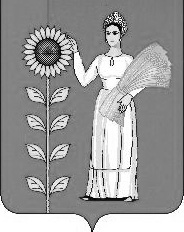 Наименование должностейДолжностной оклад, руб. в месяцСтарший инспектор,старший статистик,заведующий архивом,заведующий машинописным бюро,заведующий копировально-множительным бюро7 100Инспектор,статистик,заведующий экспедицией,заведующий хозяйством,кассир,комендант,делопроизводитель,архивариус,стенографистка I категории5 780Стенографистка II категории,секретарь-стенографистка,машинистка I категории5 170Машинистка II категории,секретарь-машинистка,секретарь руководителя4 510Водитель служебного легкового автомобиля4 400Уборщик служебных помещений,лифтер,вахтер,сторож,гардеробщица,дворник2 860Экспедитор,кладовщик4 290Теплотехник,техник-электрик,слесарь-сантехник,столяр-плотник4 070Наименование должностейДолжностной оклад, руб. в месяцСтарший бухгалтер,старший экономист,старший программист,старший инженер6 270Ведущий бухгалтер,ведущий экономист,ведущий программист,ведущий инженер,администратор5 120